Выставка – конкурс детского творчества«Родной природы красота – 2019»В рамках реализации природоохранного социально-образовательного проекта «Эколята – Дошколята» по формированию у детей дошкольного возраста экологической культуры и культуры природолюбия, весь октябрь 2019 года, все возрастные группы МБДОУ «Детский сад № 6 «Светлячок» приняли участие в выставке – конкурсе детского творчества «Родной природы красота – 2019», с целью формирования краеведческого экологического сознания через приобщение к изучению и сохранению родной природы Прихопёрья.  К участию в Выставке были  приглашены воспитанники, родители и  педагоги детского сада.  Выставка проводилась по номинациям: «Лесная скульптура», «Каменные фантазии», «Язык засушенных цветов», «Волшебная лоза»,  «Лесные игрушки Эколят» .По итогам проведения Конкурса по каждой из номинаций определились победители. ПОЗДРАВЛЯЕМ ПОБЕДИТЕЛЕЙ!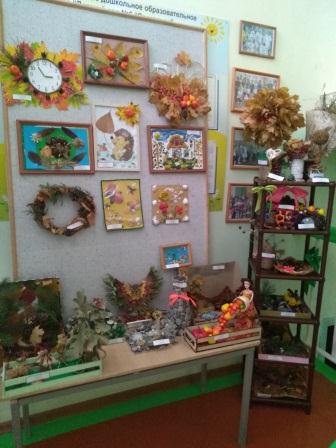 